资格复审不合格人员名单（含弃权人员） 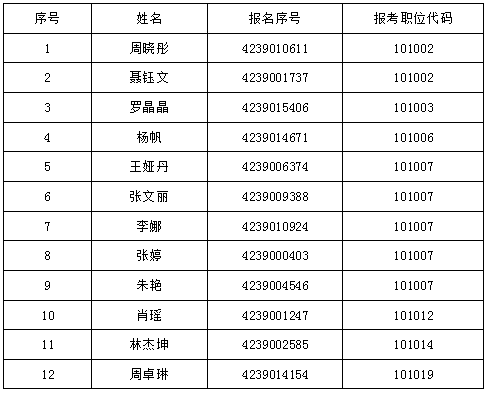 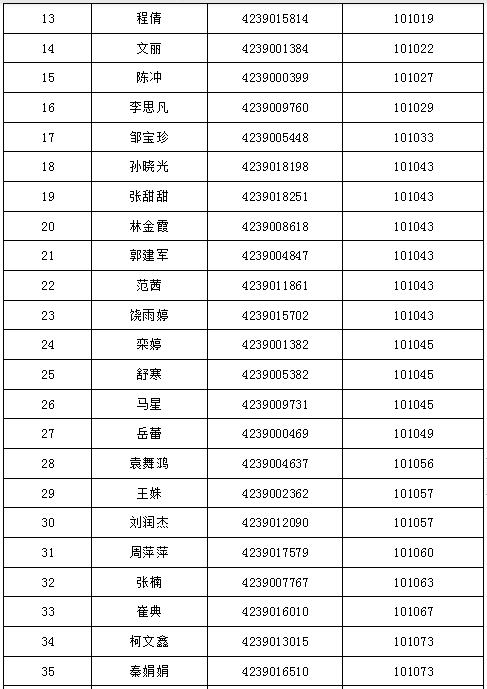 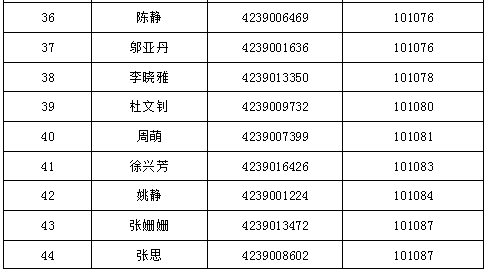 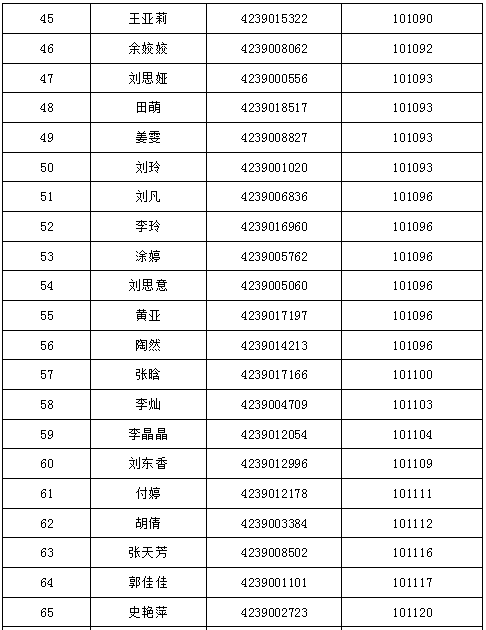 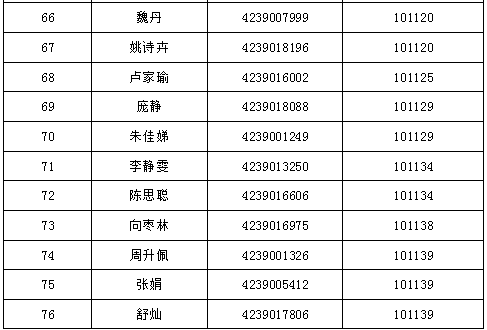 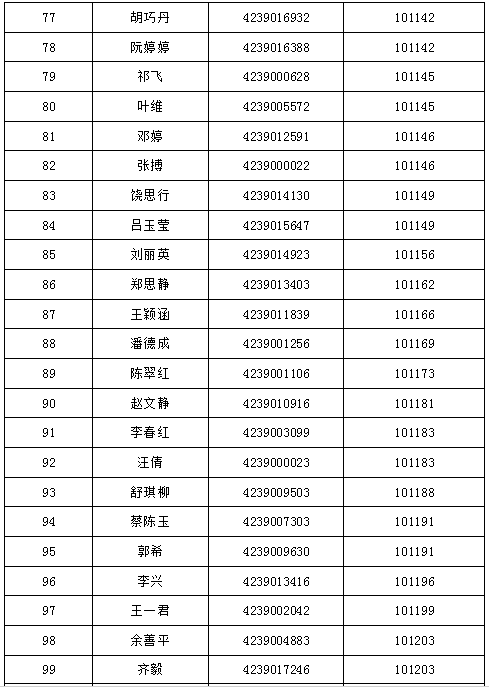 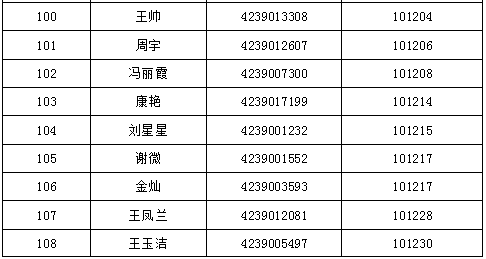 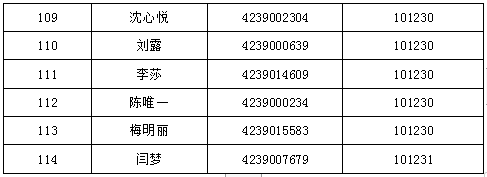 二、面试入围递补人员名单 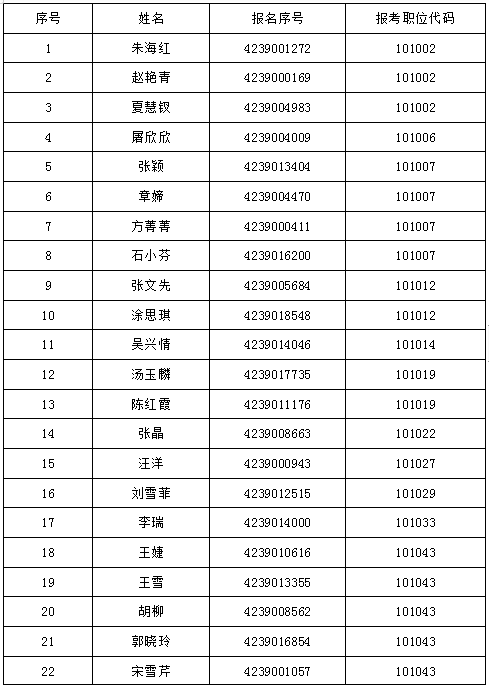 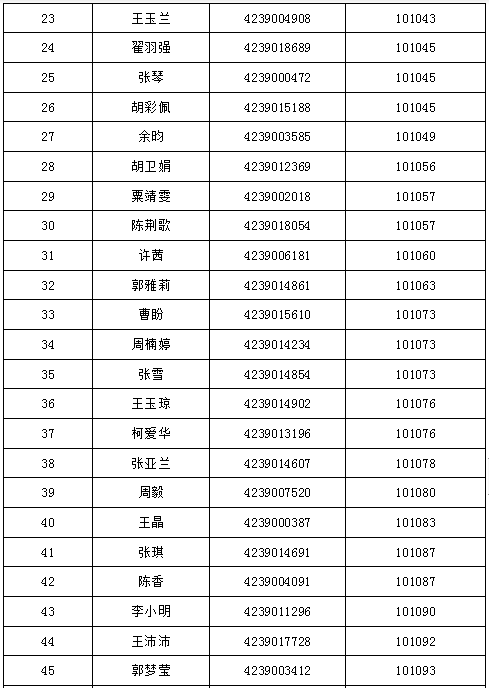 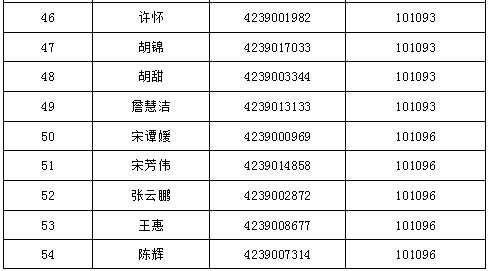 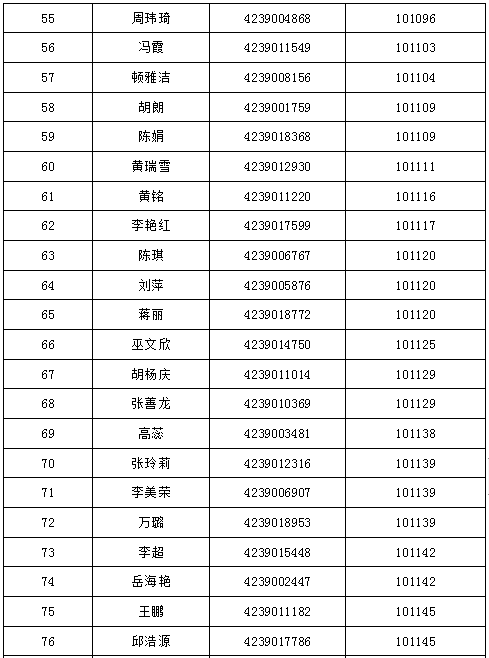 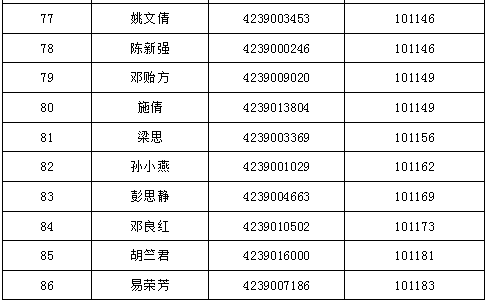 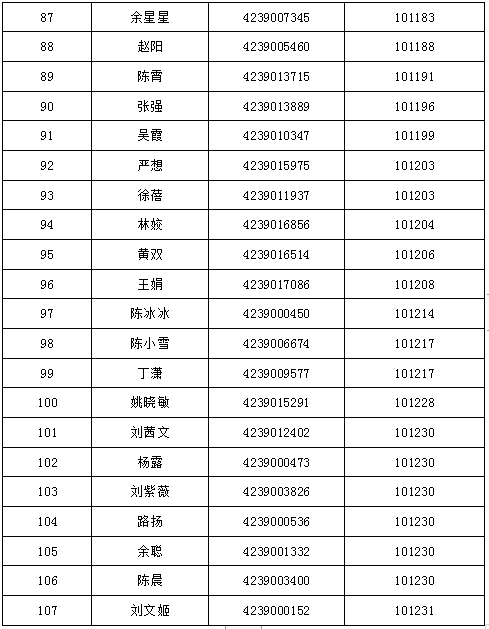 